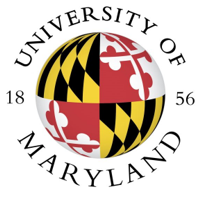        Kirwan Faculty Research and Scholarship Prize   The Kirwan Faculty Research and Scholarship Prize recognizes a faculty member for a highly significant work of research, scholarship, or artistic creativity completed in the recent past. The prize can be awarded for a publication, an invention, a performance, or any other activity within the faculty member's academic discipline. All current full-time tenure-track or tenured faculty are eligible. The prize carries an honorarium of $5000. I.	ELIGIBILITYNominees must be full-time tenured or tenure-track faculty.  Each nominee must have recently performed the significant work of research, scholarship, or artistic creativity while serving as a full-time faculty member at the university, and must be employed by the university during the year in which the nomination is submitted.  Previous recipients of the Kirwan Faculty Research and Scholarship Prize will not be eligible; however, nomination packages of the nominees who were not selected will be carried over for reconsideration for two additional years.II. 	NOMINATIONSA packet in PDF format should be submitted to the Kirwan Faculty Research and Scholarship Prize Committee no later than March 2, 2020, containing the following materials:1.	Nomination cover sheet including the names and addresses of the nominee and nominator and the title of the research, scholarship, or artistic work for which the individual is being nominated.  (See attached sample cover sheet)2.	Nominee’s current CV, résumé, or a brief biographical sketch.3.	Letter of nomination that briefly articulates why the individual is being honored and how the individual exemplifies the criteria for the award.4.	Letters of endorsement from at least two, but no more than three, individuals outside the university should accompany the nomination. 5.	Additional supporting material, such as national and international award announcements, media reviews, citations, analyses may be submitted as appropriate.III.	SELECTION PROCEDURE1.	The Kirwan Faculty Research and Scholarship Prize Committee is appointed by the Dean of the Graduate School.  The committee will be chaired by a Distinguished University Professor.  In addition to the chair, the committee shall include four faculty broadly representing the arts, humanities, sciences and professional programs on campus.  In addition, the President of the Graduate Student Government and two individuals representing federal, state or local leadership, the private sector, or alumni shall also serve as members of the committee.2.	The committee will submit their nomination for the Kirwan Faculty Research and Scholarship Prize to the Dean of the Graduate School by April 15, 2020. The Dean of the Graduate School will then submit a nomination memorandum to the Provost’s Office by April 30, 2020.  The memorandum should include a list of the committee members, the number of nominations and the rationale for the selection.  The Provost will forward the nomination to the President’s Office for approval.  The President will notify the winner.  The Dean is responsible for notifying other candidates. IV.	AWARD PRESENTATION: 	The award will be conferred at the annual Fall Convocation.AWARDEES OF THE KIRWAN FACULTY RESEARCH AND SCHOLARSHIP PRIZEJeffrey Adams, Mathematics – 2009Jeffrey Bub, Philosophy – 2005Vincent Carretta, English – 2007Sankar Das Sarma, Physics – 2008Nathan Fox, Human Development and Quantitative Methodology – 2013Neil Fraistat, English – 2016Iqbal Hamza, Animal and Avian Sciences – 2010Eugenia Kalnay, Atmospheric and Oceanic Science – 2006Linda Mabbs, School of Music – 2014Roy A. Mariuzza, Cell Biology & Molecular Genetics – 2012Peter Shawhan, Physics – 2018Raymond St. Leger, Entomology – 2015Yuhuang Wang, Chemistry and Biochemistry - 2019Richard Walker, Geology – 2011Kirwan Faculty Research & Scholarship PrizeNomination Cover Page1. Name of nominee: ___________________________________________________________2. Rank of nominee: ___________________________________________________________3. Nominee’s department and college/school: ________________________________________4. Nominee’s address, phone number, and E-mail address: _____________________________ ____________________________________________________________________________5. Brief description of the research, scholarship or artistic work that is the basis for the evaluation: 6. Name of nominator: __________________________________________________________7. Nominator’s position in University:  ______________________________________________8. Nominator’s address, phone number, and E-mail: ______________________________________________________________________________________________________________